CATALOGUE DE JEUXN°Nom du jeuPhotoEtat/ Editeur     Ageconseillé11000 Bornes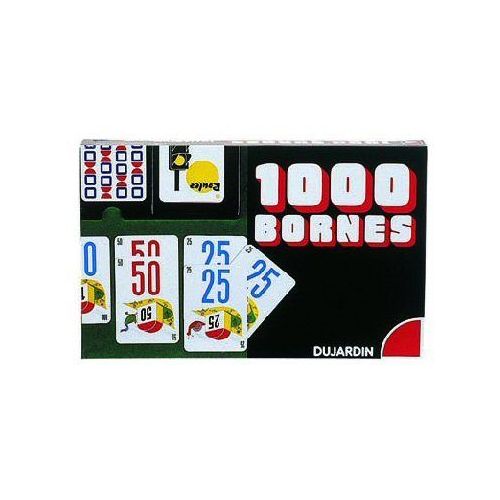 CompletDujardinBientôt disponible+ 6 ans21000 Bornes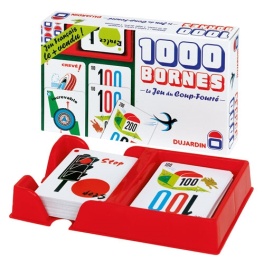 CompletDujardinBientôt disponible+ 6 ans31001 nuits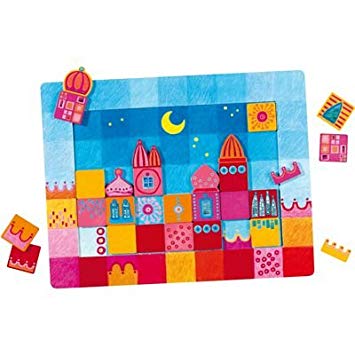 CompletHABA+ 4 ans46 qui prend !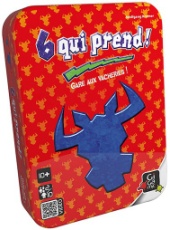 Complet Gigamic+ 8 ans2936 qui prend ! junior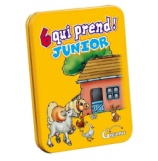 CompletGigamic+ 4 ans5Abalone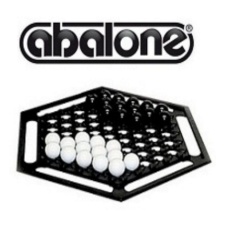 CompletPARKERBientôt disponible+ 6 ans6Abella l’abeille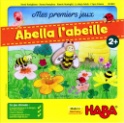 CompletHABA+ 3 ans340A l’école des FantômesManque 1 carteHABA+ 5 ans7Allez les escargots !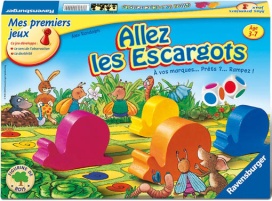 CompletRavensburger+ 4 ans333Amaze Cube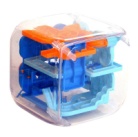 CompletGigamicBientôt disponible+ 8 ans302Apéro culteAnnée 90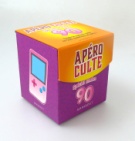 CompletMaraboutAdulte299Apéro foot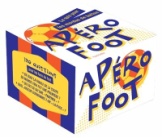 ComplethachetteAdulte8Aquatic Party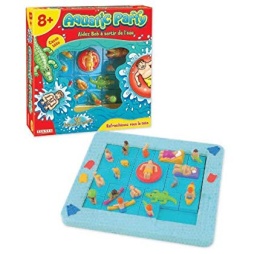 CompletTILSIT+ 6 ans9Arc en ciel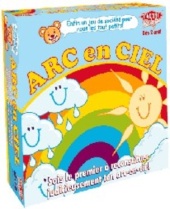 CompletTACTIC+ 2 ans10Arc en ciel Domino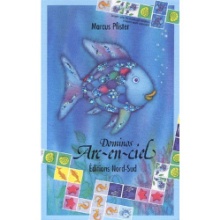 Complet Nord Sud+ 4 ans11Arc en ciel memory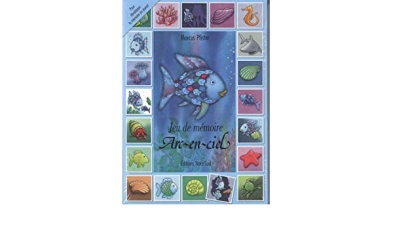 Complet Nord Sud+ 4 ans12Attrape Fantome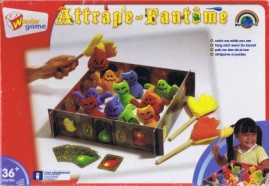 CompletWonder Game+ 4 ans13Au loup !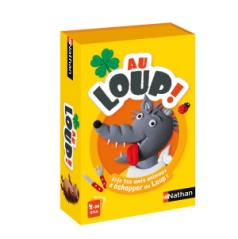 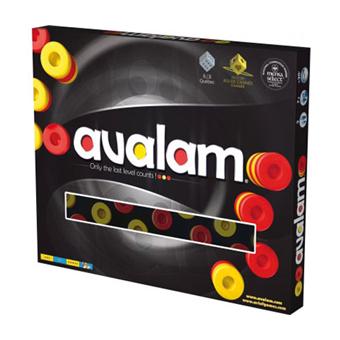 CompletNathan+ 4 ans14AvalamCompletArt of game+ 6 ans15BANG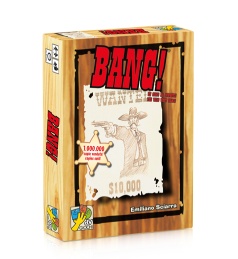 CompletDV giochi+ 10 ans16Banzaï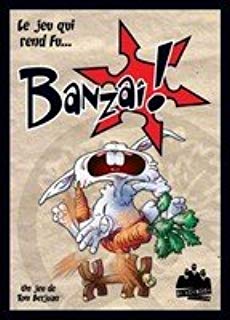 CompletBlackbook Edition+ 10 ans308Batameuh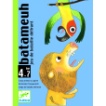 CompletDjeco+ 4 ans17Batik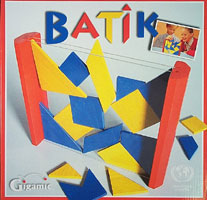 CompletGigamicBientôt disponible+ 4 ans305Bioviva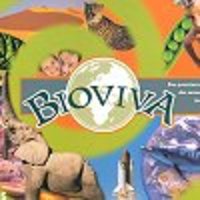 Complet Bientôt disponible+ 6 ans18Blokus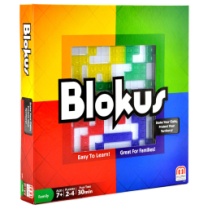 CompletWinning moves+ 6 ans19BlokusPièce Z en papierWinning movesBientôt disponible+ 6 ans285Boa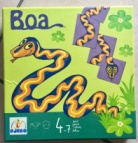 Complet (manque 2 cartes)Djeco+ 4 ans20Bon appétit !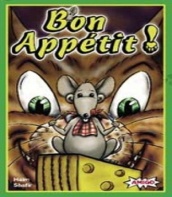 CompletAMIGO+ 6 ans21Bonjour Robert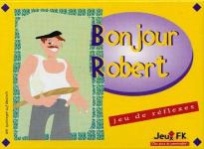 CompletJeux FK+ 6 ans22Brainstorm !Junior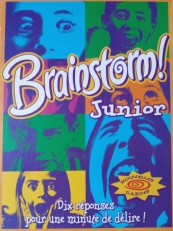 CompletParker+ 6 ans23Brainstorm !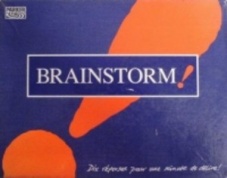 Complet ParkerBientôt disponible+ 8 ans24Breakout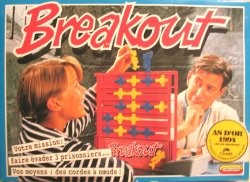 Complet+ 6 ans25Brin de jasette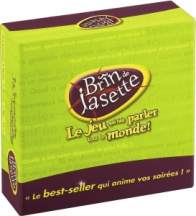 Complet Asmodée+ 10 ans26Buteur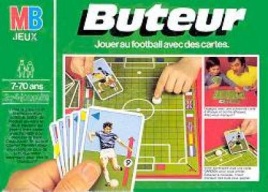 CompletMB+ 6 ans27Cache-Cache Grenouille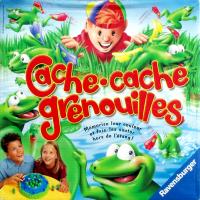 CompletRavensburgerBientôt disponible+ 4 ans28Cagola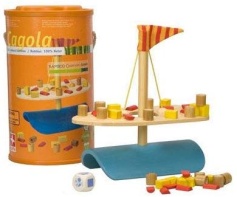 CompletHape games+ 4 ans313Camelot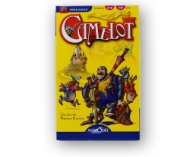 Manque 4 cartes actionsAsmodée+ 8 ans29Canon noir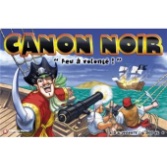 Complet+ 6 ans30Can’t stop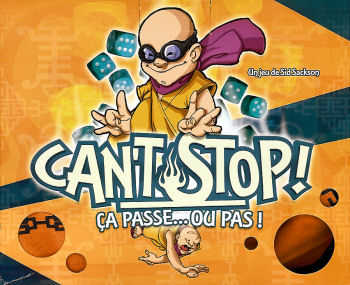 CompletAsmodéBientôt disponible+ 6 ans31Caribooh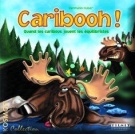 CompletTilsit+ 5 ans32Cartagena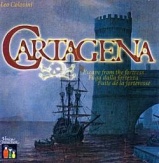 CompletVenice collection+ 6 ans33Cash'n gun's live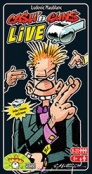 CompletRepos production+ 8 ans34Cérébral academie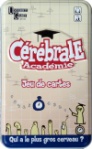 CompletUniversity game+ 8 ans294Chabyrinthe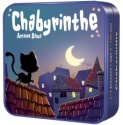 CompletCocktail games+ 6 ans35Cheesy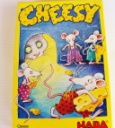 CompletHaba+ 4 ans36ChessQuito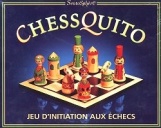 CompletSentosphére+ 6 ans37China moon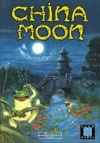 CompletEuro Game+ 6 ans38Citadelles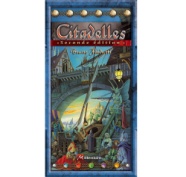 CompletMultisim+ 10 ans39Clash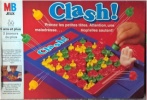 CompletMB+ 4 ans40Cluedo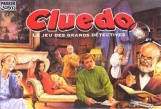 CompletParker+ 6 ans41Coco crazy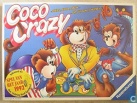 CompletRavensburger+ 6 ans42Cocotaki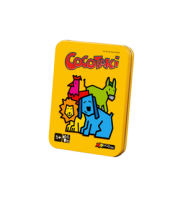 CompletGigamic+ 4 ans336Color AddictNOUVEAU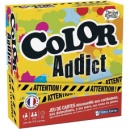 CompletFrance carte+ 8 ans43Coloretto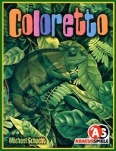 CompletAbacuspiele+ 8 ans44Comptons les petits poissons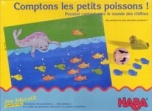 CompletHaba+ 4 ans323Concept KidsNOUVEAUTE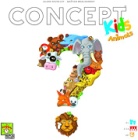 CompletRepos production+ 4 ans45Coyote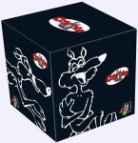 CompletGigamic+ 8 ans46Cranium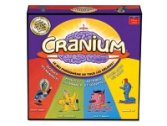 CompletTf1 game+ 8 ans337Crazy Cups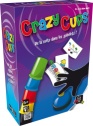 CompletGigamic Bientôt disponible+  6 ans331Crazy Ducks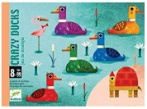 CompletDjeco+ 8 ans47Crôa !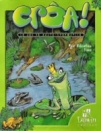 Complet+ 6 ans48Croc’Chenille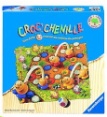 Complet+ 4 ans49Croc-carotte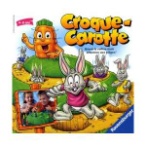 CompletRavensburger+ 4 ans50Cro-magnon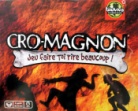 Completbioviva+ 8 ans51Cross'n go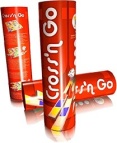 Complet+ 8 ans52Dames chinoises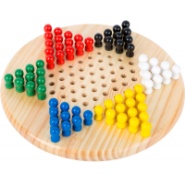 Complet+ 8 ans53Defifoo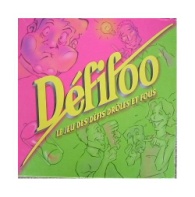 CompletLansayBientôt disponible+ 8 ans54Defifoo rouge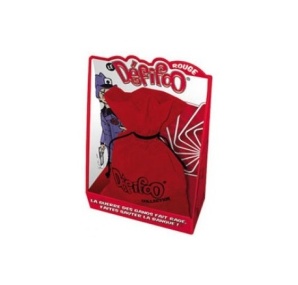 CompletGigamic+ 8 ans55Défi nature Asie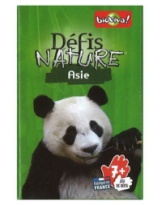 CompletBioviva+ 6 ans56Défi natureCreatures légendaires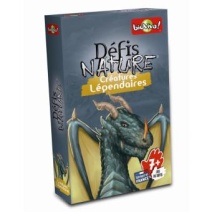 Complet Bioviva+ 6 ans330Définature des petitsSavaneNOUVEAUTE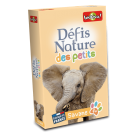 CompletBioviva+ 4 ans57Défi natureEurope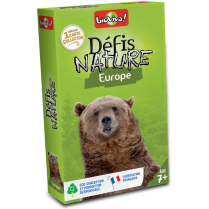 CompletBioviva+ 6 ans58Défi natureInsectes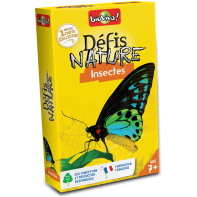 CompletBioviva+ 6 ans59Delir’phone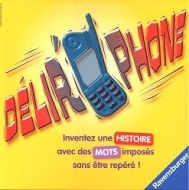 CompletRavensburgerBientôt disponible+ 8 ans289Deserto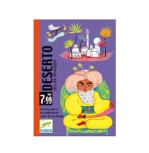 CompletDjeco+ 6 ans60Diamoniak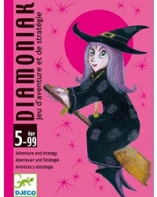 CompletDjecoBientôt disponible+ 6 ans61Die meuterei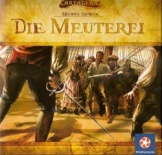 CompletWinning moves+ 10 ans62Dice town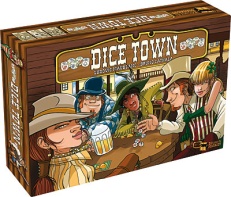 Complet Matagot+ 10 ans63Différence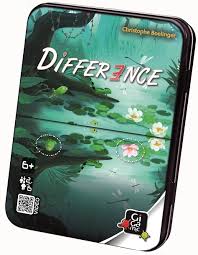 CompletGigamic+ 6 ans64Différence junior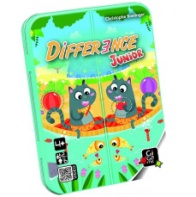 CompletGigamic+ 4 ans65Dixit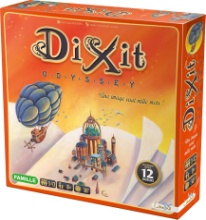 Complet LibelludBientôt disponible+ 8 ans66Dobble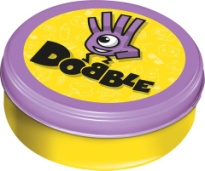 CompletAsmodée+ 6 ans67Dobble circus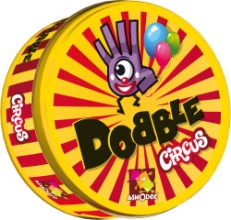 CompletAsmodée+ 6 ans68Dobble kids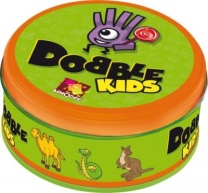 CompletAsmodée+ 4 ans69Domino des fruits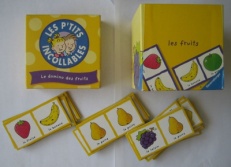 CompletRavensburger+ 4 ans70Domino Complet Eveil et jeu+ 4 ans71Don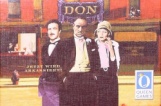 CompletQueen Games+ 10 ans72Draculix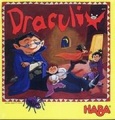 Complet Haba+ 6 ans73Dringo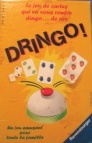 CompletRavensburger+ 5 ans74Elixir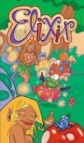 CompletAsmodée+ 10 ans75Enigmo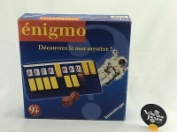 CompletRavensburger+ 8 ans76Eurêka !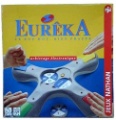 CompletNathan+ 6 ans77Fais dodo !Lalelu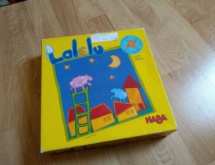 CompletHaba+ 2 ans288Fais pas l’âne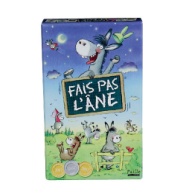 CompletPaille edition+ 6 ans78Fantomino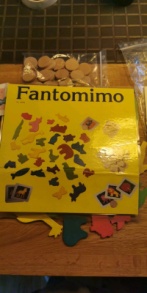 CompletHaba+ 4 ans321Felix Flosse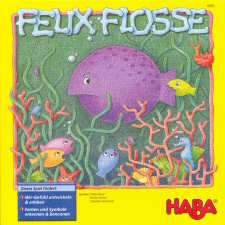 CompletHaba+4 ans79Forme et couleur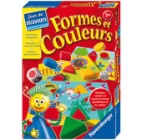 CompletRavensburger+ 4 ans300Fous de rugby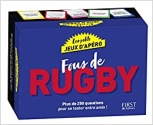 CompletFirst editions+ 8 ans80Froscheln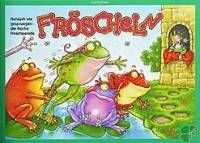 CompletBientôt disponible+ 6 ans81Gift trap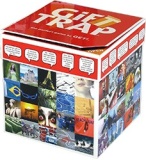 CompletBientôt disponible+ 10 ans82Gobblet kid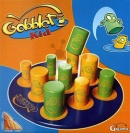 CompletGigamicBientôt disponible+ 6 ans83Goofy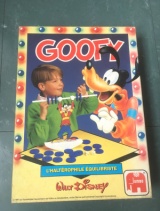 Completravensburger+ 4 ans84Grand safari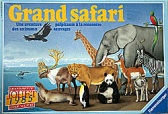 CompletRavensburger+ 6 ans85Groin devant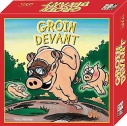 CompletOya+ 6 ans86Halli galli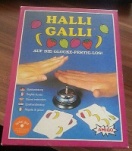 CompletAmigo+ 6 ans307Halli galli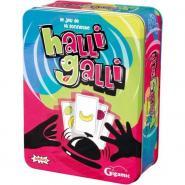 Complet  (RDJ)Gigamic+ 6 ans87Halli galli junior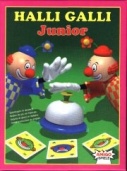  CompletAmigo+ 4 ans88Hands up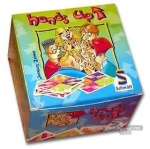 CompletSchmidt+ 6 ans309Happy Family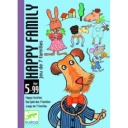 CompletDjeco+ 5 ans322Happy Party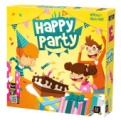 CompletGigamic+ 4 ans89Hasch mich !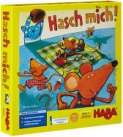 CompletHaba+ 4 ans90Haut-bas la girafe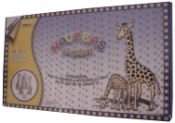 Complet+ 4 ans91Heriss’olym-Pik !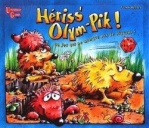 CompletUniversity game+ 6 ans92Hexentanz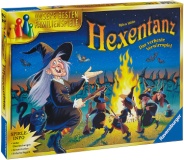 CompletRavensburger+ 6 ans93Hexen Rennen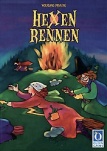 CompletQueen game+ 6 ans94Hippofolies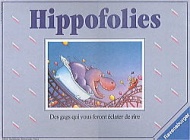 CompletRavensburgerBientôt disponible+ 8 ans95Hippo glouton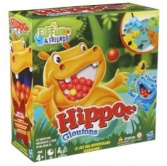 Complet Hasbro+ 4 ans96Hit story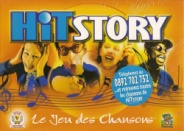 complet+ 10 ans97Hop là !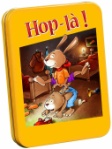 CompletGigamic+ 4 ans98Huhuuh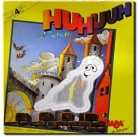 CompletHaba+ 4 ans99Husch Husch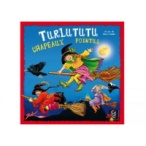 CompletZoch+ 4 ans100Jenga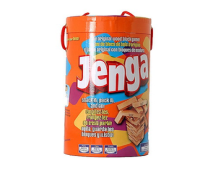 CompletParker+ 6 ans101Jeu d’adresse poissonCompletBientôt disponible+ 4 ans332Jeu de cartes classique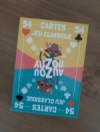 Complet+ 4 ans329Jeu d’enfilage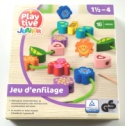 Complet+ 2 ans330Jeu d’équilibre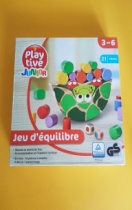 Complet+ 3 ans296Jeu des 7 familles « fées »Complet+ 5 ans102Jeu des chapeaux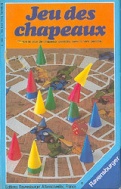 Complet Ravensburger+ 6 ans103Jeu de cochons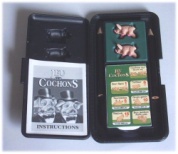 complet+ 8 ans104Jeu de Go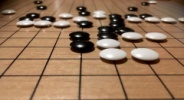 complet+ 8 ans105Jeu d’engrenage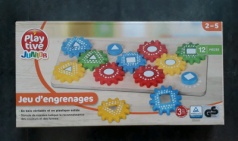 Complet Playtive+ 2 ans10+6Jeu de pêchecoccinelle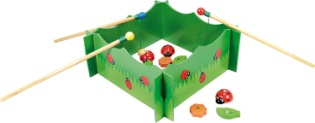 CompletUlysse+ 2 ans107Jeu de pêche à la ligne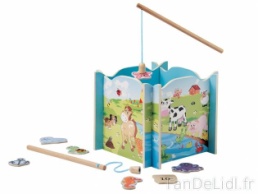 CompletPlaytive+ 2 ans108Jungle speed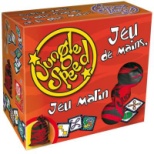 CompletAsmodée+ 6 ans109Kahuna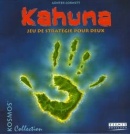 CompletTilsit+ 8 ans110Kaleidos junior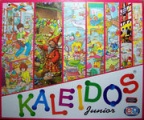 CompletGiochi+ 6 ans111King lui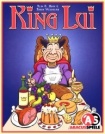 CompletAbacuspiel+ 8 ans112Labyrinthe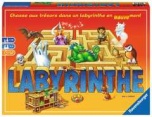 CompletRavensburgerBientôt disponible+ 6 ans113La course des petites bêtes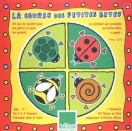 CompletVilac+ 4 ans114La danse des œufs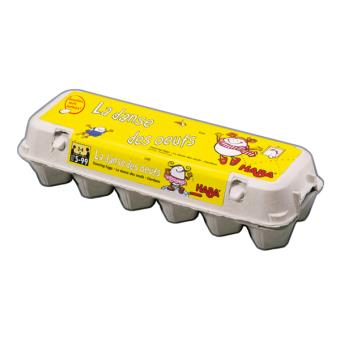 CompletHaba+ 5 ans115La famille de Mr Patate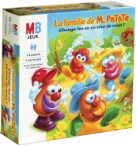 CompletMB+ 4 ans116La ferme des couleurs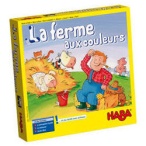 CompletHaba+ 4 ans117La fête des ombres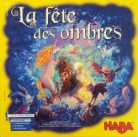 CompletHaba+ 4 ans118La guerre des moutons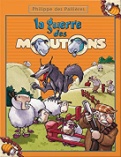 CompletAsmodée+ 8 ans119La joyeuse ferme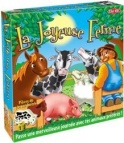 CompletTactic+ 4 ans120La maxi course des tortues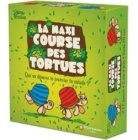 CompletWinnings moves+ 4 ans121Laoupala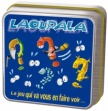 Completinterlude+ 4 ans122L’arbre à trou écureuilCompletBientôt disponible+ 4 ans123La ronde du fermier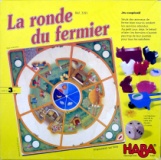 CompletHaba+ 4 ans124La route des épices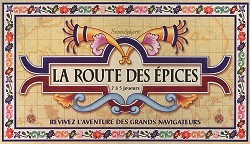 CompletBientôt disponible+ 8 ans316La route des trésors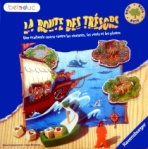 CompletBeleduc+ 6 ans125Le bal masqué des coccinelles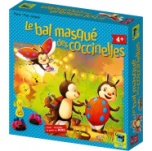 CompletMatago kidsBientôt disponible+ 4 ans126Le carrousel des souris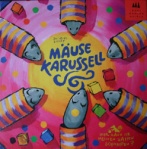 CompletDrei magier spiele+ 4 ans127Le jeu de l’arbre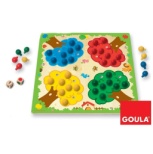 CompletGoula+ 4 ans319Le jeu de la France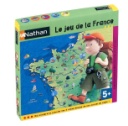 CompletNathan+ 5 ans128Le jeu des incollables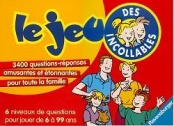 CompletRavensburger+ 6 ans129Le jeu des nains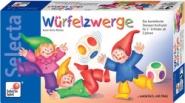 CompletSelecta+ 4 ans130Le jeu du loup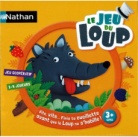 CompletNathan+ 4 ans131Le labyrinthe secret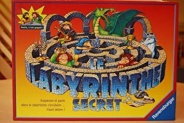 CompletRavensburger+ 6 ans132Le loto des odeurs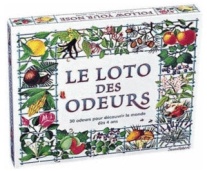 CompletBientôt disponible+ 6 ans133Le lynx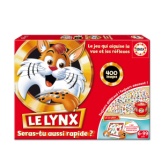 CompletEduca+ 4 ans134Le menteur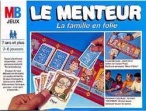 CompletMBBientôt disponible+ 6 ans135Le pélican gourmand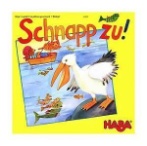 CompletHaba+ 4 ans335Le pendu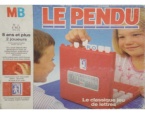 CompletMB317Le petit prince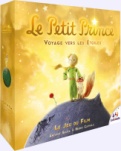 CompletLudonaute+ 8 ans136Le p’tit train 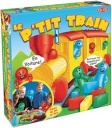 CompletTacticBientôt disponible+ 5 ans137Le petit bac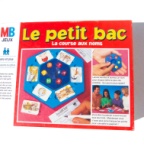 CompletMB+ 6 ans138Le petit poucet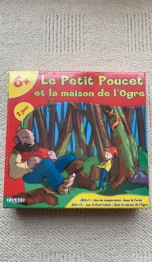 CompletTilsit+ 6 ans139Le petit verger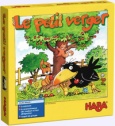 CompletHaba+ 4 ans140Le poisson arc en ciel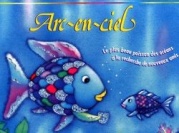 CompletRavensburger+ 4 ans306Le roi grenouille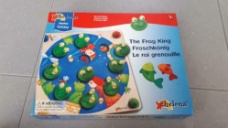 CompletChelona+ 2 ans141Le tour du monde en 80 jours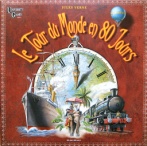 CompletUniversity game+ 10 ans324Le trésor des lutinsNOUVEAUTE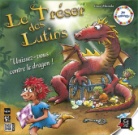 CompletGigamicBientôt disponible+ 4 ans142Le verger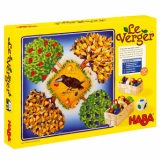 CompletHaba+ 4 ans320Le voleur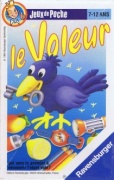 Manque 1 carteRavensburger143Le voleur d’étoiles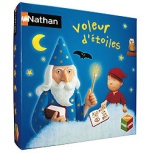 CompletNathan+ 4 ans145Les aventuriers du rail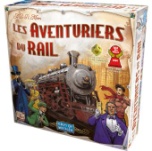 CompletDays of wonders+ 8 ans146Les aventuriers du rail Europe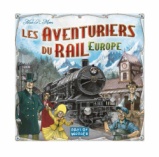 CompletDays of wonders+ 8 ans147Les chevaliers de la table ronde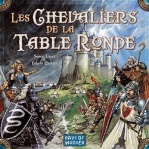 CompletDays of wonders+ 10 ans148Les doigts malins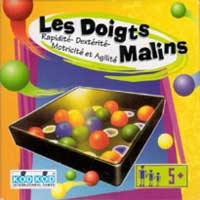 CompletKodkod+ 5 ans149Les dragons du Mékong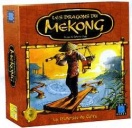 CompletEuro gameBientôt disponible+ 6 ans150Le seigneur des anneaux Complet Kosmos/tilsitBientôt disponible+ 10 ans151Le seigneur des anneaux jr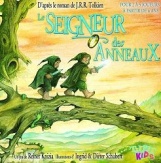 Complet Kosmos/tilsit+ 6 ans152Le seigneur des anneaux 2j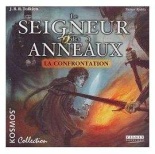 Complet Kosmos/tilsitBientôt disponible+ 10 ans338Les enfants de Catane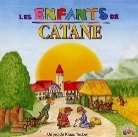 CompletTicado+ 4 ans153Les énigmes de la nature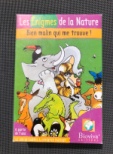 CompletBioviva  + 6 ans154Les jeux d’antan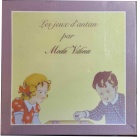 CompletBientôt disponible+ 4 ans155Les jeux de la ferme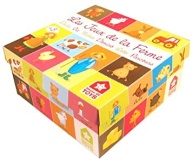 CompletHouse of toys+ 4 ans156Les loups garous de Thiercelieux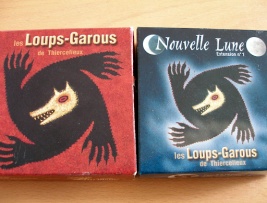 CompletAsmodée+ 8 ans157Les p’tits incollablesChat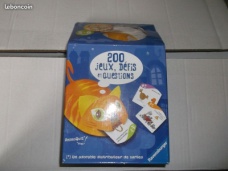 CompletRavensburger+ 4 ans158Les saisons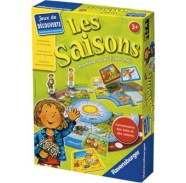 CompletRavensburger+ 5 ans159Les speedies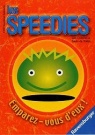 CompletBientôt disponible+ 6 ans314Les trois petits cochons deluxe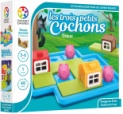 CompletSmart games+ 4 ans327Licornes dans les nuagesNOUVEAUTE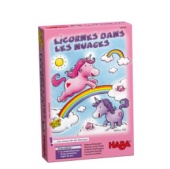 CompletHaba+ 3 ans160Linq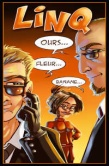 Complet+ 10 ans161Listen up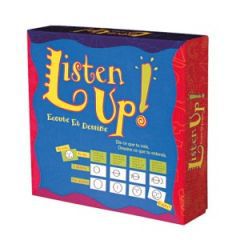 CompletThe game works+ 6 ans162Little circuit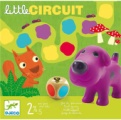 CompletDjeco+ 4 ans163Loto des jardins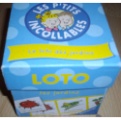 CompletRavensburger+  3 ans164Loto sonore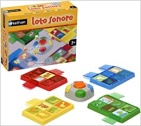 CompletNathan+ 4 ans165Los mampfos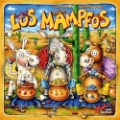 CompletGigamic+ 5 ans166Lost cities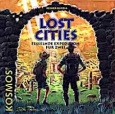 CompletKosmos+ 10 ans167Lost valley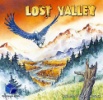 CompletSpiele+ 10 ans339Luminos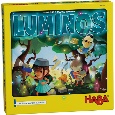 CompletHaba+ 5 ans168Mad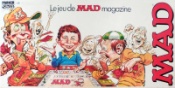 CompletParkerBientôt disponible+ 8 ans169Maman et ses petits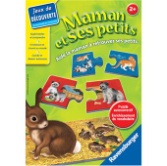 CompletRavensburger+ 2 ans170Mastermind junior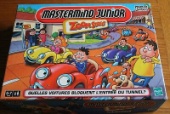 CompletBientôt disponible+ 4 ans171Mauvaise prise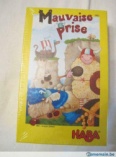 CompletHaba+ 4 ans172Memo-mime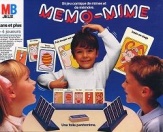 Manque 1 carteMB+ 4 ans318Memo multicolore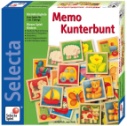 Selecta+ 2 ans173Memory animaux parlant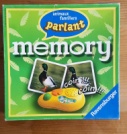 CompletRavensburgerBientôt disponible+ 4 ans174MemoryWinnie l’ourson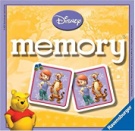 CompletRavensburgerBientôt disponible+ 4 ans175Mensch argere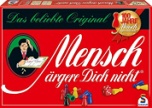 CompletSchmidt spieleBientôt disponible+ 6 ans176Mikado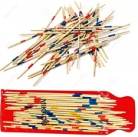 Complet+ 5 ans177Mille Sabords !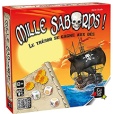 CompletGigamic+ 8 ans178Mimes et compagnie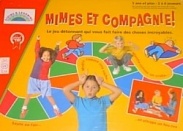 Manque 1 carteBientôt disponible+ 4 ans179Mim toofamille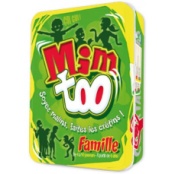 CompletCocktail game+ 8 ans180Mito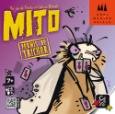 CompletGigamic+ 8 ans312Mix&match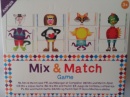 Complet+ 2 ans181Mon grand coffretPetite section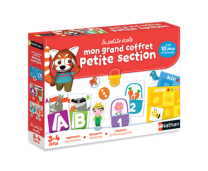 CompletNathan+ 3 ans182Mon p’tit panier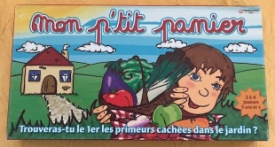 CompletWinning move+ 4 ans183Monopoly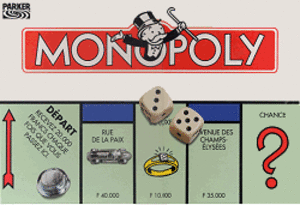 CompletParkerBientôt disponible+ 8 ans184Mont-Saint-Michel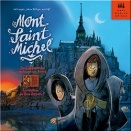 CompletDrei magier spiele+ 8 ans185Monza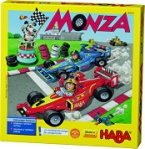 CompletHaba+ 4 ans186Mosquito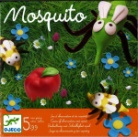 CompletDjeco+ 6 ans187Mumbo jumbo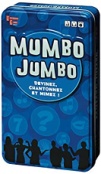 CompletUniverty game+ 8 ans188Mystérium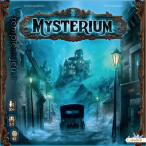 CompletLibellud+ 10 ans189Négoces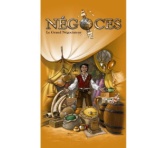 Complet+ 8 ans190Niagara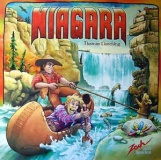 CompletZoch+ 8 ans191Noé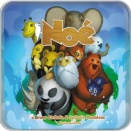 CompletBombix+ 8 ans192No panic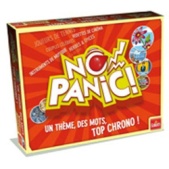 CompletGoliathBientôt disponible+ 8 ans193Novem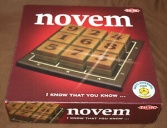 Complet+ 8 ans194Non merci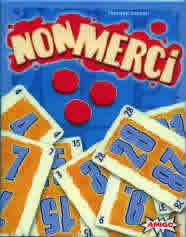 CompletAmigo+ 8 ans195OppositesComplet+ 4 ans196Othello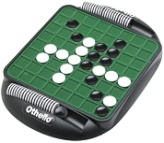 Complet RDJMattel+ 6 ans197Paf la mouche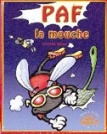 manque 1 carteOya+ 6 ans198Pandémie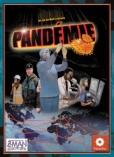 CompletFilosofiaBientôt disponible+ 10 ans199Passe et drop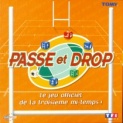 CompletTomy+ 8 ans321Patatras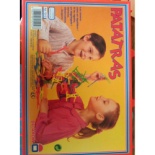 CompletDujardin+ 4 ans200Pentago mechanic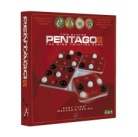 CompletMindtwister+ 6 ans201Petits mensonge entre amis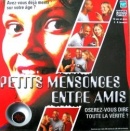 CompletBientôt disponible+ 10 ans202Perudo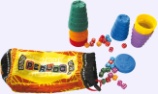 CompletAsmodé+ 8 ans203Photo mystère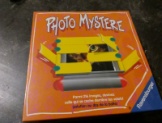  CompletRavensburger+ 4 ans311Picnic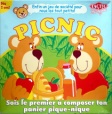 CompletTactic+ 2 ans204Pic Pirate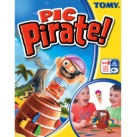 CompletBientôt disponible+ 4 ans205Pickomino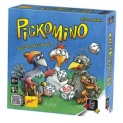 CompletGigamic+ 6 ans206Pique plume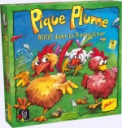 CompletZoch+ 4 ans207Pique plumeCompletGigamicBientôt disponible+ 4 ans208Pictionnary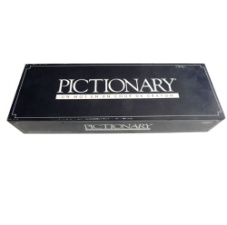 CompletBientôt disponible+ 8 ans209Pippo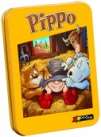 CompletAmigo+ 4 ans210Polochons 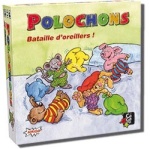 CompletGigamic+ 6 ans326Pompiers à vos tuyaux !NOUVEAUTE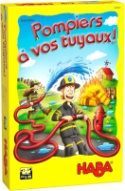 Complet Haba+ 5 ans211Privacy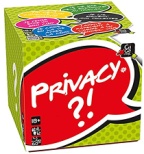 CompletGigamic+ 10 ans212Privacy no limit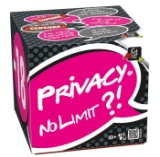 CompletGigamicBientôt disponibleAdulte213Puissance 4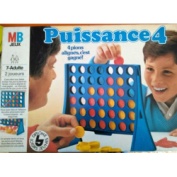 CompletMBBientôt disponible+ 5 ans214  Puissance 4 advance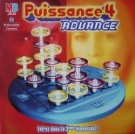 CompletMB+ 5 ans215Pyramide d’animaux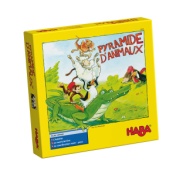 CompletHaba+ 4 ans216Quads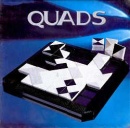 CompletGigamic+ 6 ans217Quarto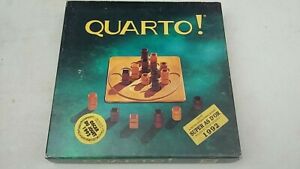 CompletGigamic+ 6 ans218Qui est ce ? 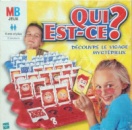 CompletMB+ 5 ans298Quizz’n cookSpécial bière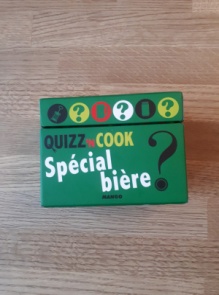 CompletMangoAdulte219Quoridor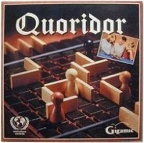 CompletGigamic+ 6 ans286Rafle de chaussettes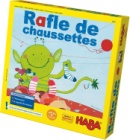 CompletHaba+ 4 ans334Ramses II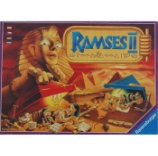 Complet+ 8 ans220Rapelli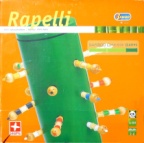 Complet réparé l’élastiqueHapeGame+ 4 ans221Rattle snake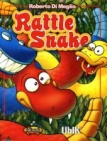 CompletUbik+ 6 ans222Reibach&co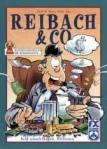 CompletSchmidt spieleBientôt disponible+ 10 ans223Rennraupe Rosalie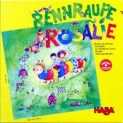 CompletHaba+ 4 ans224Reversi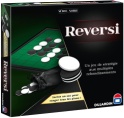 CompletDujardin+ 6 ans225Ringgz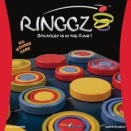 CompletBlue orange+ 8 ans226Rök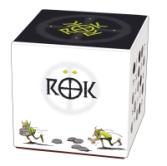 CompletGigamic+ 8 ans227Rollit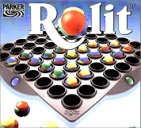 Complet+ 6 ans328RoulapikNOUVEAUTE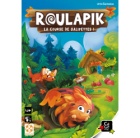 CompletGigamicBientôt disponible+ 4 ans228Roule cocotte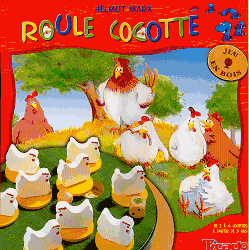 CompletTikado+ 4 ans229Rue d’images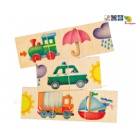 CompletSelecta+ 2 ans315Rugby à 2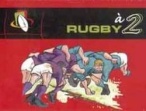 complet+ 8 ans230Rummikub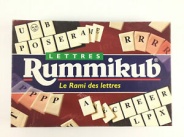 CompletParker+ 8 ans231Rush hour deluxe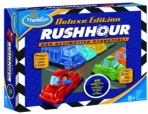 Completthinkfun+ 6 ans232Saboteur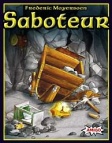 CompletGigamic+ 6 ans233Salade de fruits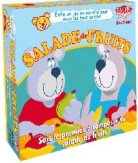 CompletTactic+ 2 ans234Salut les pingouins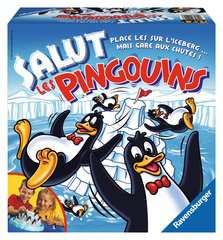 CompletRavensburger+ 4 ans235Saute lapin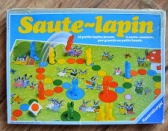 CompletRavensburger+ 4 ans236Schleck und weg 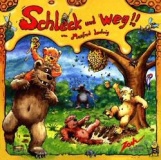 CompletZoch+ 4 ans237Scrabble delux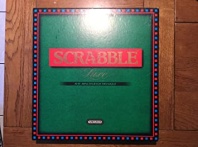 Complet+ 8 ans238Scrabble junior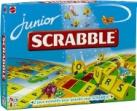 CompletMatelBientôt disponible+ 6 ans239Serengeti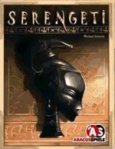 CompletAsmodée+ 8 ans240Serpentina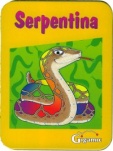 CompletGigamicBientôt disponible+ 4 ans290Service compris !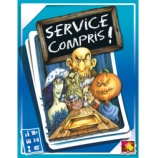 Complet Asmodée+ 8 ans241Sésame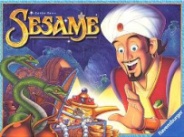 CompletRavensburger+ 6 ans242Set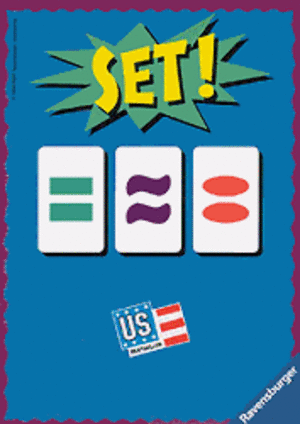 CompletRavensburger+ 8 ans329Similo contesNOUVEAUTE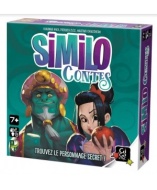 Complet Gigamic+8 ans243Singeries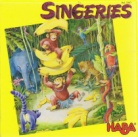 CompletHaba+ 4 ans244Shabadabada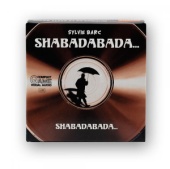 Complet+ 10 ans304ShabadabadaComplet+ 10 ans245Shabadabada 2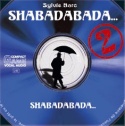 Complet+ 10 ans246SOS Ouistiti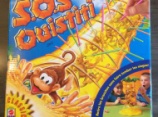 CompletBientôt disponible+ 4 ans247Speed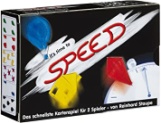 Complet+ 6 ans248Sphinx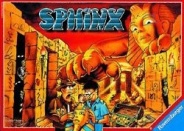 CompletRavensburgerBientôt disponible+ 6 ans287Stupide vautour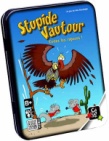 CompletGigamic+ 6 ans249Sur la bonne piste 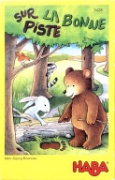 CompletHaba+ 6 ans250Tabou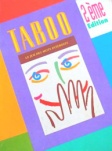 CompletBientôt disponible+ 8 ans251Taboo’ge ton corps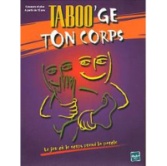 Complet+ 8 ans252Tic tac boom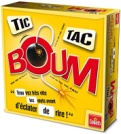 Complet+ 6 ans253Tic tac boom jr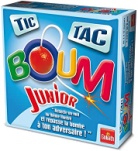 CompletGoliath+ 5 ans254Tic tac troll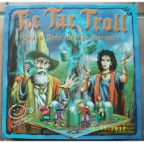 CompletGigamic+ 6 ans255Tifou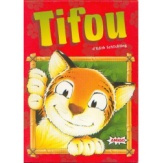 CompletAmigo+ 5 ans256Timberland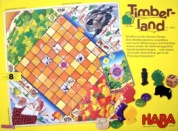 CompletHaba+ 6 ans295Timeline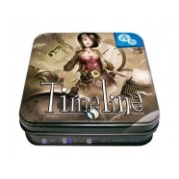 CompletAsmodée+ 8 ans297Timeline Pocket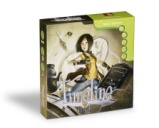 CompletAsmodée+ 8 ans257Time’s up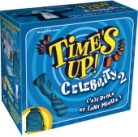 CompletAsmodée+ 8 ans258Time’s up academy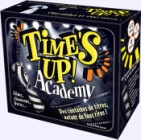 CompletAsmodée+ 8 ans259Toc toc toc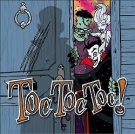 Complet+ 6 ans260Tohu wabohu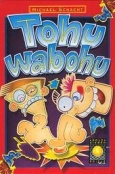 Complet+ 6 ans303Top 50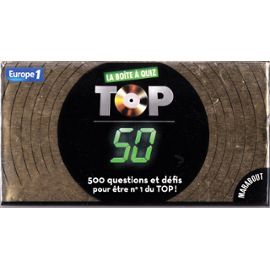 CompletMaraboutAdulte261Top Race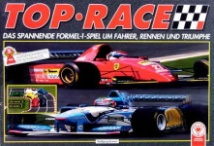 Complet+ 10 ans262Top word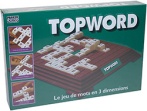 CompletParker+ 8 ans263Tournicoti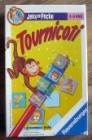 CompletRavensburger+ 4 ans291Tournoi de poneys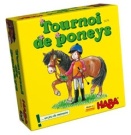 Complet Haba+ 4 ans264Tramp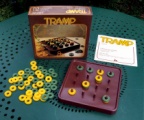 CompletNathan+ 6 ans325Trésor de glaceNOUVEAUTE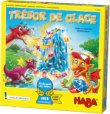 CompletHaba+ 5 ans265Triomino jr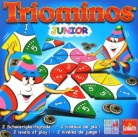 CompletBientôt disponible+ 6 ans310Trivial poursuit année 2000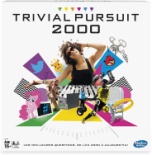 CompletHasbro+ 8 ans266Trivial poursuit 20 ans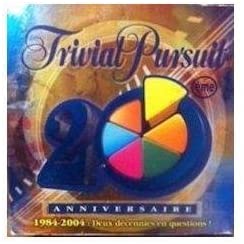 CompletParkerBientôt disponible+ 8 ans267Trivial poursuit bleu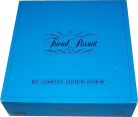 CompletParkerBientôt disponible+ 8 ans268Tschu tschu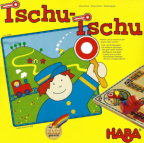 CompletHaba+ 2 ans292Tutti frutti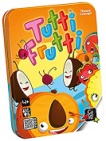 CompletGigamic+ 4 ans269Twister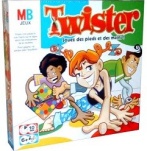 CompletMBBientôt disponible+ 4 ans270Twister hoopla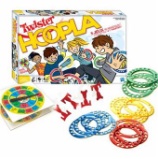 CompletMB+ 6 ans271Une partie de pêche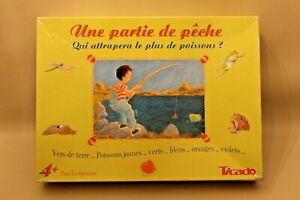 Complet+ 3 ans301Une question de foot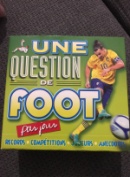 Complet+ 8 ans272Uno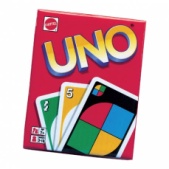 Complet (RDJ)MattelBientôt disponible+ 6 ans273Uno deluxe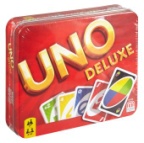 Complet (RDJ) Mattel+ 6 ans274Venga-venga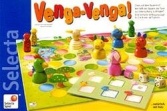 CompletSelecta+ 4 ans275Villa palleti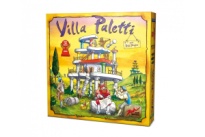 CompletBizak+ 6 ans276Visionary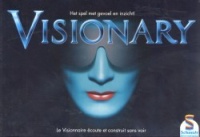 Complet+ 8 ans277Vocabulon famille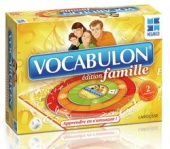 CompletMegableuBientôt disponible+ 6 ans278Wazabi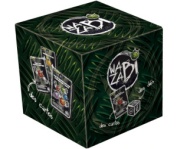 CompletGigamic+ 8 ans322When i dreamNOUVEAUTE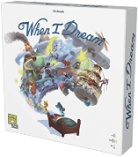 CompletRepos production+ 8 ans279Whoopies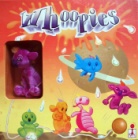 Complet+ 3 ans280Woolfy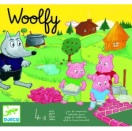 CompletDjeco+ 4 ans281Xe queo !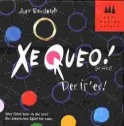 CompletDrei magier spiele+ 6 ans282X-plus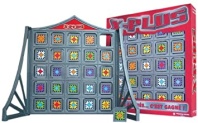 Complet+ 6 ans283Yams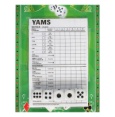 CompletBientôt disponible+ 6 ans284Yspahan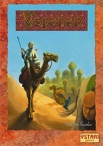 CompletYstari+ 10 ans323N°Nom du jeuPhotoEtat/ Editeur     AgeconseilléPE1Puzzle encastrement ABCdaireCompletBientôt disponible+ 2 ansPE2 Puzzle encastrementLa ferme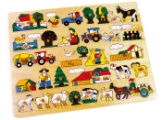 Complet+ 3 ansPE3Puzzle encastrementLes insectesComplet3p+ 2 ansPE4Puzzle encastrementLe bateau des animaux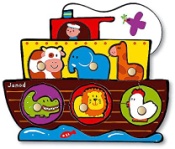 CompletJanod6p+ 2 ansPE5Puzzle encastrementLes animaux 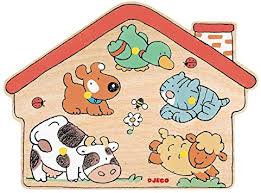 CompletNe chante plusDjeco 5p+ 2 ansPE6Puzzle encastrement animaux de la ferme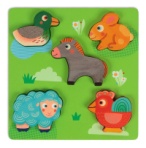 CompletDjeco5p+ 2 ansPE7Puzzle encastrement boules. A la Ferme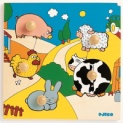 CompletDjeco5 p+ 2 ansPE8Puzzle encastrement mon univers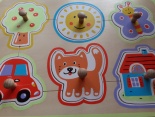 CompletJanod6p+ 2 ansPE9Puzzle encastrementJungle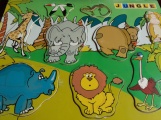 Complet10pBientôt disponible+ 3 ansPE10Puzzle Chunky Numeric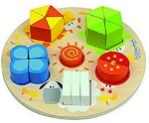 Complet21p+ 2 ansP10Puzzle  L’horloge des souris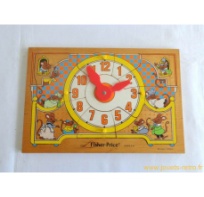 Complet+ 4 ansP2Puzzle Les girafes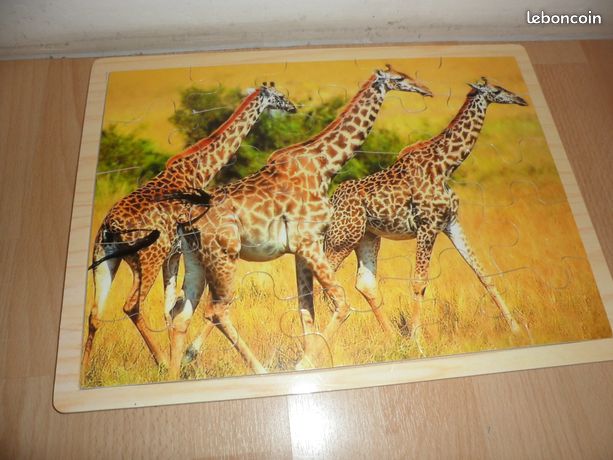 Complet25 p+ 4 ansP3Puzzle boite en boisLes transports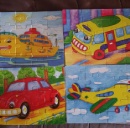 CompletXtreme toys+ 4 ansP4Puzzles 4 Papa-Bébé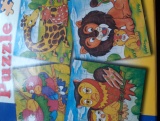 Manque 1 pièce Perroquet Xtreme toys+ 4 ansP5Puzzle Boite en boisComplet28 p+ 4 ansP6Puzzle Suite en boisComplet36p+ 4 ansP74 puzzles 3 piècesChat ; chien, lapin, tortue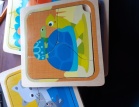 Complet+ 3 ansP8Puzzle cube animaux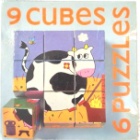 CompletDjeco+ 4 ansP9Puzzle Babyzigzag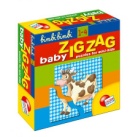 Complet+ 4 ansP10PuzzlePissenlit et ses amis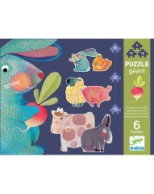 CompletDjeco+ 4 ansP11Puzzle Pâquerette et ses amis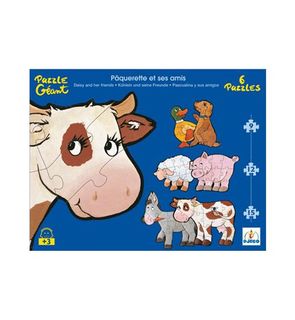 Complet- 1 pièce en cartonDjeco+ 4 ansP12PuzzleLe bal des ours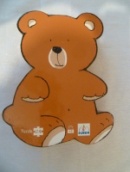 CompletDjeco24 p+ 4 ansP13PuzzleLa cueillette du tigre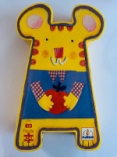 CompletDjeco24 p+ 4 ansP15PuzzleLe lion d’Afrique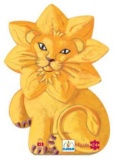 CompletDjeco24 p+ 4 ansP16PuzzlePetit africain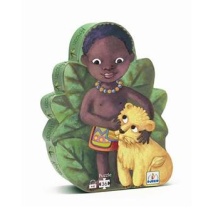 CompletDjeco36 p+ 5 ansP17PuzzleLa fée et la licorne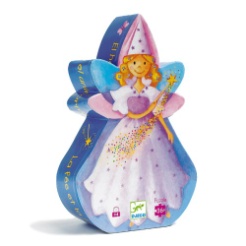 CompletDjeco36 p+ 5 ansP18Puzzle La sirène du fond des mers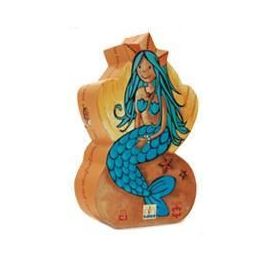 CompletDjeco36 p+ 5 ansP19Puzzle Le bateau du capitaineCook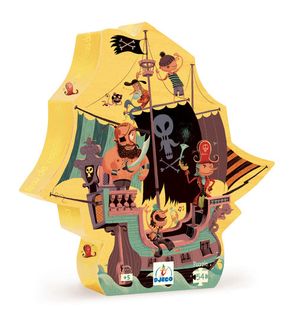 Manque 2 piècesDjeco54 p+ 5 ansP20Puzzle Le pirate et son trésor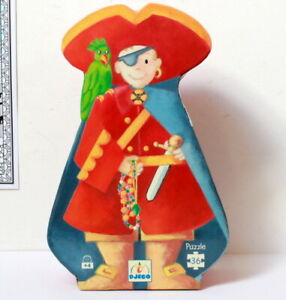 CompletDjeco36 p+ 5 ansP21PuzzleLe chevalier au dragon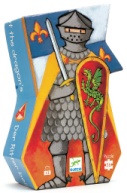 CompletDjeco36 p+ 5 ansP22PuzzleLa maison des elfes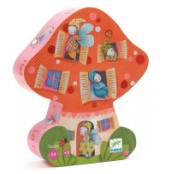 CompletDjeco54 p+ 5 ansP23PuzzleLe petit chaperon rouge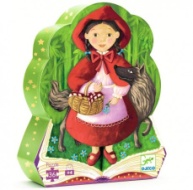 CompletDjeco36 p+ 5 ansP24PuzzleLes trois petits cochons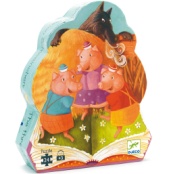 CompletDjeco24 p+ 5 ansP26PuzzleBoucle d’or et les trois ours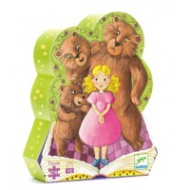 CompletDjeco24 p+ 5 ansP27PuzzleCendrillon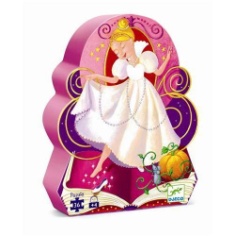 CompletDjeco36 p+ 5 ansP28PuzzleLe château féerique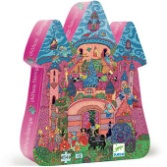 CompletDjeco54 p+ 5 ansP29PuzzleLe carrosse d’Elise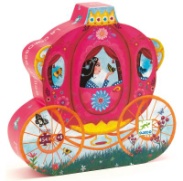 CompletDjeco54 p+ 5 ansP30Puzzle PrimoDans la fôret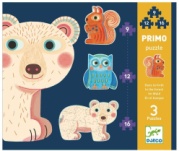 CompletDjeco+ 3 ansP31Puzzle valise Girafe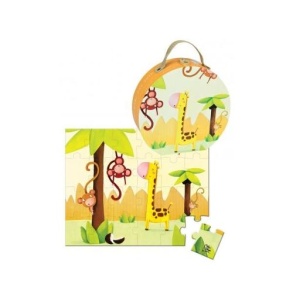 CompletJanod+ 4 ansP32Puzzle Igloo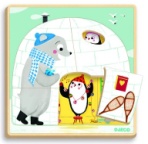 CompletDjeco+ 3 ansP33Puzzle duoContraires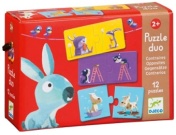 CompletDjeco+ 3 ansP34Puzzle duoA table !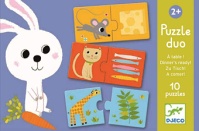 CompletDjeco+ 3 ansP35Puzzle duoChiffre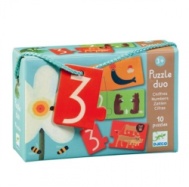 CompletDjeco+ 3 ansP36PuzzleMistigri et ses amis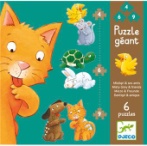 CompletDjeco+ 3 ans